                                                                                                   проект                       УКРАЇНАПОЧАЇВСЬКА  МІСЬКА  РАДАВИКОНАВЧИЙ КОМІТЕТР І Ш Е Н Н Явід                грудня 2017 року                                                            Про виділення одноразовоїгрошової допомоги гр. Деркачу П.А.              Розглянувши заяву жителя м. Почаїв вул. Промислова, 26 гр. Деркача Петра Антоновича ,  який  просить виділити одноразову грошову допомогу на лікування бабці – Ярої Марії Миколаївни, 1935 р.н, яка перенесла інсульт і на даний час лежача,  взявши до уваги  депутатський  акт  обстеження  від 13 листопада  2017 року та керуючись Положенням про надання одноразової адресної матеріальної допомоги малозабезпеченим верствам населення Почаївської міської об’єднаної територіальної громади, які опинилися в складних життєвих обставинах, затвердженого рішенням виконавчого комітету № 164 від 19 жовтня 2016 року    ,  виконавчий комітет міської ради                                                     В и р і ш и в:Виділити одноразову грошову допомогу гр. Деркачу Петру Антоновичу в   розмірі 1000 ( одна тисяча )  гривень.Фінансовому відділу міської ради перерахувати гр. Деркачу Петру Антоновичу одноразову грошову  допомогу.Лівар Н.М..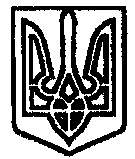 